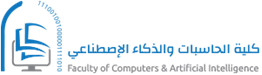 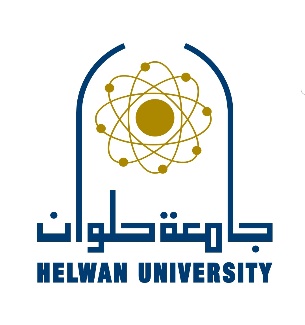 كليه الحاسبات و الذكاء الاصطناعي             شئون هيئه التدريس	عميد الكليه/ السيد الاستاذ الدكتورتحيه طيبه و بعد ،،،،        برجاء التكرم باعطائي بيان حاله علميه و ذلك لتقديمها الي                                                                            و تفضلوا بقول فائق الاحترام،،	مقدمه لسيادتكم	